Name: Please indicate which Programme you are taking (delete to complete):B.A. in Religion  B.A. in World Religions & Thelogy B.A. in Catholic Theological StudiesYear:  JF  SF JS  SS Visiting 	Lecturer:   _________________________________________Date Due:    				Date Submitted:SCHOOL OF  RELIGIONASSIGNMENT COVER SHEET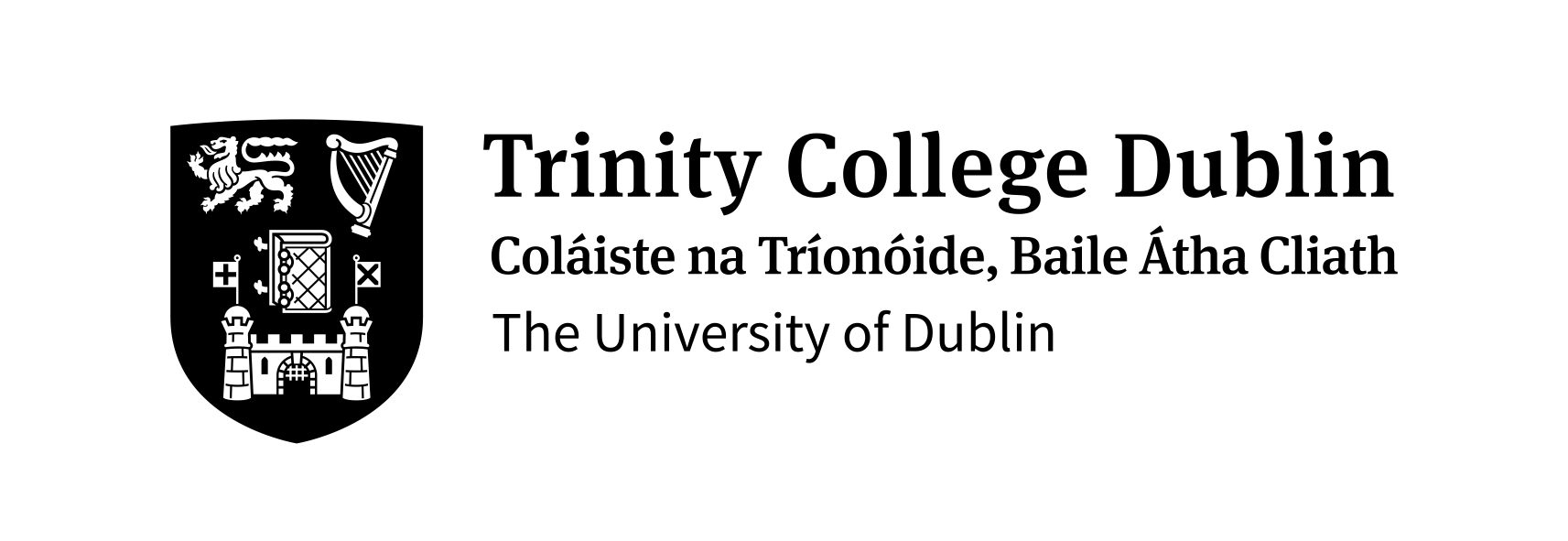 Module Code: REU Assessment Type & Number: Assessment Type & Number: I have read and I understand the plagiarism provisions in the General Regulations of the University Calendar for the current year, found at http://www.tcd.ie/calendar

I have also completed the Online Tutorial on avoiding plagiarism ‘Ready Steady Write’, located at http://tcd-ie.libguides.com/plagiarism/ready-steady-writeI (please type your name):  hereby declare that this essay is entirely my own work.Extension in exceptional circumstances given until: Signature of Head of Year: FeedbackFeedbackFeedbackFeedbackFeedbackFeedbackFeedbackAssessment Criterion:Not acceptableLimited in ScopeSatisfactoryGoodExcellentN/AStructure: Effective, clear introduction; breadth of issues covered, structure and coherence of argument and conclusion.Understanding & application of theories:  Appropriate use of relevant theoretical frameworks or models.Evidence of Reading: Use of supporting evidence; accurate referencing of sources, bibliography.Argument/ Analysis: Ability to answer question or address topic with relevant information; evidence of critical analysis and analytical thinking.Style and Presentation: Fluency of writing; spelling, grammar, punctuation; presentation.Comments: